HELLO CHILDREN!   HOW ARE YOU TODAY?  I’M WONDERFUL …. AND YOU?SING THE SONG: HEAD, SHOULDERS, KNEES AND TOES.https://www.youtube.com/watch?v=h4eueDYPTIgSING THE SONG: BODY PARTS SONG.https://www.youtube.com/watch?v=QkHQ0CYwjaICOLOUR  AND COMPLETE  BODY PARTS.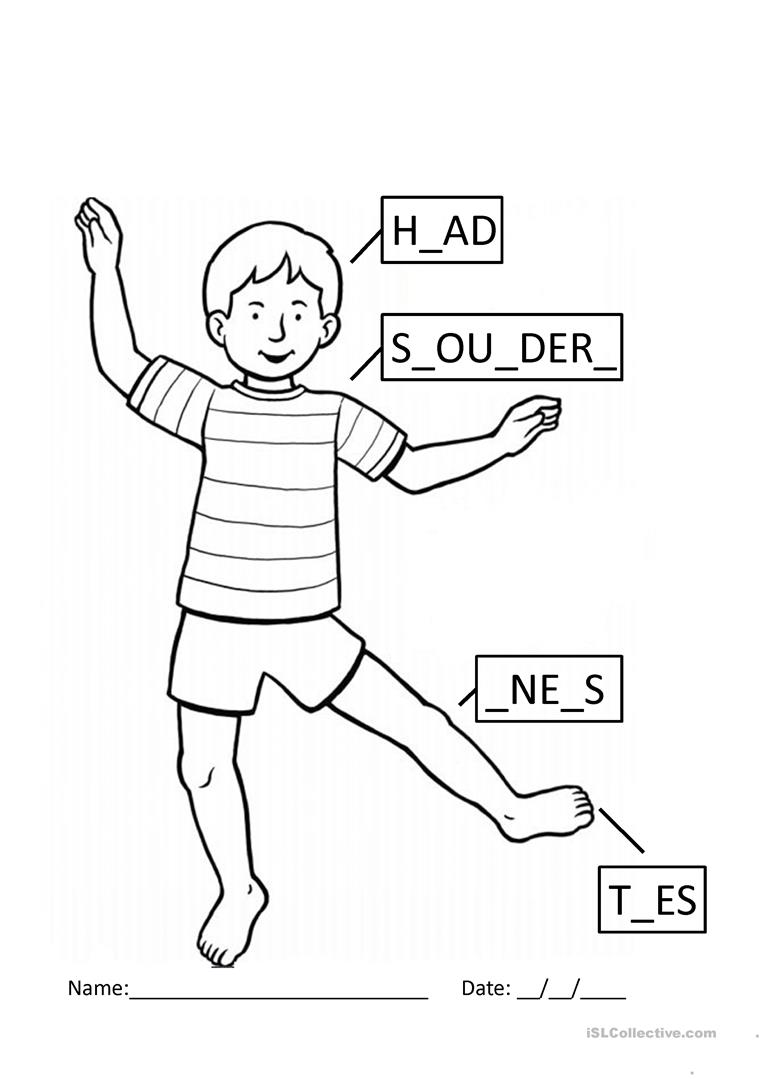 https://www.englishwsheets.com/images/body-parts-vocabulary-esl-picture-dictionary-worksheet-for-kids-icon.png (Aquí tens una imatge que et serveix per ajudar-te).Si vols fer més activitats pots anar al symbaloo d’anglès que està penjat a la web de l’escola i pots fer més  activitats i escoltar més cançons, o a la motxilla.